УТВЕРЖДАЮдиректор 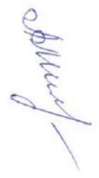 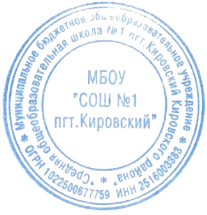 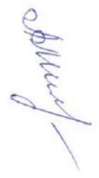 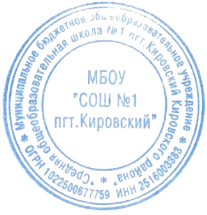 МБОУ «СОШ № 1 пгт.Кировский»Подпись __________ Л.А. МилюкПОЛОЖЕНИЕоб обеспечении учебниками и учебными пособиями обучающихсяМБОУ «СОШ № 1 пгт.Кировский»1. ОБЩИЕ ПОЛОЖЕНИЯ     1.1. Настоящее Положение «Об обеспечении учебниками и учебными пособиями обучающихся  общеобразовательных МБОУ «СОШ № 1 пгт.Кировский»» (далее по тексту – Положение) разработано в соответствии со ст.8 Федерального Закона об Образовании в Российской Федерации» №273-ФЗ, приказа отдела образования КМР «Об утверждении примерного Положения «Об обеспечении учебниками и учебными пособиями обучающихся общеобразовательных организаций Кировского муниципального района»» от 25.09.2020 № 32 и устанавливает: - порядок обеспечения обучающихся учебниками и учебными пособиями в МБОУ «СОШ № 1 пгт.Кировский» (далее – Порядок); - порядок взаимодействия МБОУ «СОШ № 1 пгт.Кировский» со структурными подразделениями КМР, участвующими в процессе учебного книгообеспечения; - последовательность действий, механизмы учета, финансирования, выбора учебнометодического комплекта, сроки и уровни ответственности должностных лиц по вопросам учебного книгообеспечения.    1.2. Настоящее Положение: - является локальным нормативным актом, регулирующим деятельность МБОУ «СОШ № 1 пгт.Кировский» в образовательном процессе; - вступает в силу со дня его утверждения и действует до принятия нормативно - правовых актов Российской Федерации, устанавливающих иной порядок обеспечения учебниками и учебными пособиями обучающихся в образовательных учреждениях; - после внесения изменений в настоящее Положение или принятие его в новой редакции предыдущая редакция Положения утрачивает силу.2. ПОРЯДОК ФОРМИРОВАНИЯ ФОНДА УЧЕБНИКОВ И УЧЕБНОЙ ЛИТЕРАТУРЫ      2.1.  Комплектование учебного фонда происходит на основе Федеральных перечней учебников, рекомендованных и допущенных Министерством образования и науки РФ для использования в образовательном процессе.    2.2.  Порядок формирования учебного фонда библиотеки осуществляется в соответствии с Образовательной программой и учебным планом образовательного учреждения.    2.3. Нормативный срок эксплуатации учебника – 5 лет – действующим законодательством в области образования не предусмотрен (действующим СанПиН тоже). Учебники могут использоваться в течение срока действия стандарта, т.е. до 10 лет (письмо Министерства образования и науки Российской Федерации от 08.12.2011 №МД-1634/03).    2.4. Непосредственное руководство и контроль за работой по созданию и своевременному пополнению библиотечного фонда школьных учебников осуществляет директор школы.   2.5. Допускается использование учебно-методических комплектов утвержденных приказом  директора школы и входящих в Федеральный перечень учебников.     2.6.  При организации учебного процесса необходимо использовать учебно-методическое обеспечение из одной предметно-методической линии (дидактической системы для начальной школы).     2.7 Процесс работы по формированию фонда учебной литературы включает следующие этапы:- работа педагогического коллектива с Федеральным перечнем учебников, рекомендованных (допущенных) к использованию в образовательных учреждениях; - подготовка перечня учебников, планируемых к использованию в новом учебном году;- составление списка заказа учебников и учебных пособий на следующий учебный год3. ИСПОЛЬЗОВАНИЕ УЧЕБНОГО ФОНДА ШКОЛЬНОЙ БИБЛИОТЕКИ    3.1 В образовательном учреждении бесплатными учебниками по обязательным для изучения предметам обеспечиваются все обучающиеся.    3.2 Процедура отказа родителей от предлагаемых учебников из имеющихся фондов оформляется по утверждённой Министерством единой форме заявления родителей.    3.3 Нормативный срок эксплуатации учебника – 5 лет – действующим законодательством в области образования не предусмотрен (действующим СанПиН тоже). Учебники могут использоваться в течение срока действия стандарта, т.е. до 10 лет (письмо Министерства образования и науки Российской Федерации от 08.12.2011 №МД1634/03).   3.4 Переход на новые авторские линии осуществляется после согласования с директором.4. СИСТЕМА ОБЕСПЕЧЕНИЯ УЧЕБНОЙ ЛИТЕРАТУРОЙ     4.1 Информация о перечне учебников, планируемых использовать по классам в новом учебном году, помещается на сайте школы в учебном плане.    4.2 Комплекты учебников выдаются и принимаются классными руководителями, обучающимися в библиотеке согласно графику. Классные руководители получают в библиотеке учебники на класс и гарантируют их возврат по окончании учебного года; ведут работу с родителями по вопросам формирования библиотечного фонда за счет родительских средств (дар собственных учебников), доводят до сведения родителей информацию о комплекте учебников, по которому ведется обучение; о наличии данных учебников в учебном фонде; о сохранности учебников учащимися класса; о компенсации ущерба в случае потери или порчи учебника.    4.3.  За каждый полученный учебник ученик расписывается в ведомости или формуляре, которые хранятся в библиотеке (хранилище).    4.4 Если учебник утерян или испорчен, родители (или лица их заменяющие) возмещают нанесенный ущерб в соответствии с законодательством. Учебники, утраченные или поврежденные учащимися, заменяются такими же.   4.5. Все операции по учету библиотечного фонда школьных учебников проводятся заведующей библиотекой. Заведующая библиотекой: формирует учебный фонд с учетом потребностей учебно-воспитательного процесса; ведет учет поступающей учебной литературы (по установленной для школьных библиотек форме), обеспечивает правильное хранение и несет ответственность за сохранность школьного фонда учебников, даёт информацию о составе учебного фонда библиотеки, оформляет заказ на учебники и учебные пособия с учетом численности учащихся и состояния сохранности библиотечного фонда учебной литературы, ведет работу с учащимися по бережному отношению к книгам; при необходимости предоставляет информацию классным руководителям и учащимся школы о комплекте учебников.5. ПРАВА И ОБЯЗАННОСТИ УЧАСТНИКОВ РЕАЛИЗАЦИИ ПОЛОЖЕНИЯ   5.1. Директор несет ответственность за:● за соответствие используемых в образовательном процессе учебников и учебных пособий федеральному перечню учебников, рекомендованных (допущенных) Министерством образования и науки Российской Федерации к использованию в образовательном процессе;● обеспечение учебниками обучающихся.    5.2. Заместитель директора по учебно-воспитательной работе несет ответственность за:● определение списка учебников в соответствии с утвержденными федеральными перечнями учебников, рекомендованных или допущенных к использованию в образовательном процессе имеющих государственную аккредитацию и реализующих образовательные программы общего образования в образовательных учреждениях, а также учебных пособий, допущенных к использованию в образовательном процессе в таких образовательных учреждениях;● осуществление контроля использования педагогическими работниками в ходе образовательного процесса учебных пособий и материалов, учебников в соответствии: - со списком учебников и учебных пособий, определенным в общеобразовательной организации; - с образовательной программой, утвержденной приказом директора;5.3. Заведующий библиотекой несет ответственность за:● достоверность информации об имеющихся в фонде библиотеки учебниках и учебных пособиях; достоверность оформления заявки на учебники и учебные пособия в соответствии с реализуемыми в общеобразовательной организации образовательными программами и имеющимся фондом библиотеки;● заключение и оформление договора на поставку учебников и учебных пособий в соответствии с реализуемыми образовательными программами и имеющимся фондом библиотеки;● достоверность информации об обеспеченности учебниками и учебными пособиями учащихся на начало учебного года; ● организацию обеспечения в полном объеме льготной категории учащихся учебниками и учебными пособиями, имеющимися в фонде библиотеке, и равномерное распределение учебников, имеющихся в фонде библиотеки, между остальными учащимися;● осуществление контроля за сохранностью учебников и учебных пособий, выданных учащимся;5.4. Руководитель методического объединения несет ответственность за:● качество проведения процедуры согласования перечня учебников и учебных пособий на соответствие: - учебно-методическому обеспечению из одной предметно-методической линии; - требованиям федерального государственного образовательного стандарта; - федеральному перечню учебников; - образовательным программам, реализуемым в общеобразовательной организации.● определение минимального перечня дидактических материалов для учащихся (рабочие тетради, контурные карты и т.д.), в соответствии с образовательными программами;● достоверность информации для формирования списка учебников и учебных пособий для учащихся на предстоящий учебный год, предоставляемой ответственному за организацию учебно-методического обеспечения образовательного процесса, по результатам согласования перечня учебников и учебных пособий.5.5. Вновь прибывшие учащиеся в течение учебного года обеспечиваются учебниками из библиотечного фонда в случае их наличия в фонде.5.6. Педагоги обеспечиваются учебниками из фонда в единичном экземпляре. Приобретение книгоиздательской продукции (методических пособий и других изданий) педагогическими работниками осуществляется самостоятельно.